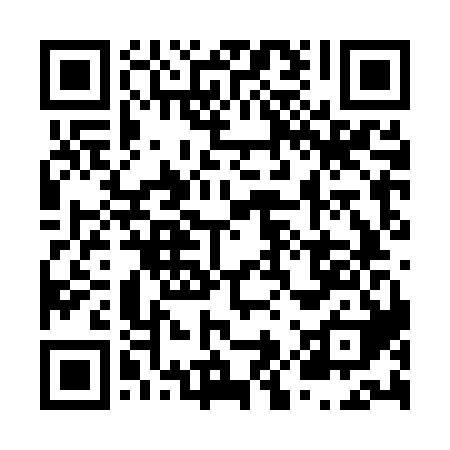 Prayer times for Karkar Island, Papua New GuineaMon 1 Apr 2024 - Tue 30 Apr 2024High Latitude Method: NonePrayer Calculation Method: Muslim World LeagueAsar Calculation Method: ShafiPrayer times provided by https://www.salahtimes.comDateDayFajrSunriseDhuhrAsrMaghribIsha1Mon5:096:1812:203:346:227:272Tue5:096:1812:203:346:217:263Wed5:096:1812:193:346:217:264Thu5:096:1812:193:346:207:265Fri5:086:1812:193:346:207:256Sat5:086:1712:193:346:207:257Sun5:086:1712:183:346:197:258Mon5:086:1712:183:356:197:249Tue5:076:1712:183:356:187:2410Wed5:076:1712:173:356:187:2411Thu5:076:1712:173:356:187:2312Fri5:076:1612:173:356:177:2313Sat5:076:1612:173:356:177:2314Sun5:066:1612:163:356:177:2215Mon5:066:1612:163:356:167:2216Tue5:066:1612:163:356:167:2217Wed5:066:1612:163:356:167:2118Thu5:066:1612:153:356:157:2119Fri5:056:1612:153:356:157:2120Sat5:056:1512:153:356:157:2121Sun5:056:1512:153:356:147:2022Mon5:056:1512:153:356:147:2023Tue5:056:1512:143:356:147:2024Wed5:056:1512:143:356:137:2025Thu5:046:1512:143:356:137:2026Fri5:046:1512:143:356:137:1927Sat5:046:1512:143:356:137:1928Sun5:046:1512:143:356:127:1929Mon5:046:1512:133:356:127:1930Tue5:046:1512:133:356:127:19